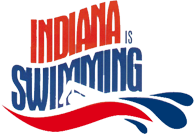 Indiana Swimming Championship MeetsMeet Director ReportPlease submit report to the Technical Chair, Michael Artim at mpaswim@gmail.com, within 14 days of the conclusion of the championship meet hosted.  This information will be used to assist future championship hosts. Please think of the various areas of meet operation when responding: entry process, meet preparation, operations, officiating, marshaling, communication, hospitality, vendors, awards, etc. Which meet was hosted?Has your club hosted a championship meet before?In your opinion:What are some of the things that your club executed exceptionally well? How did they accomplish this?What areas did your club perform at just an adequate level?  What would/could have helped improve these areas?Which areas of hosting the meet were problematic/tricky for your club?  How would you recommend doing these items differently?Are there items that ISI could have assisted to make the meet run smoother or was their adequate support?Would the key people in your club, who assisted with planning and execution of the meet, be willing to mentor a future championship host club?  If so, please list names, phone numbers, and emails.Is there anything else you would like to share regarding best practices or something different/unique that your club tried in hosting?